Top of Form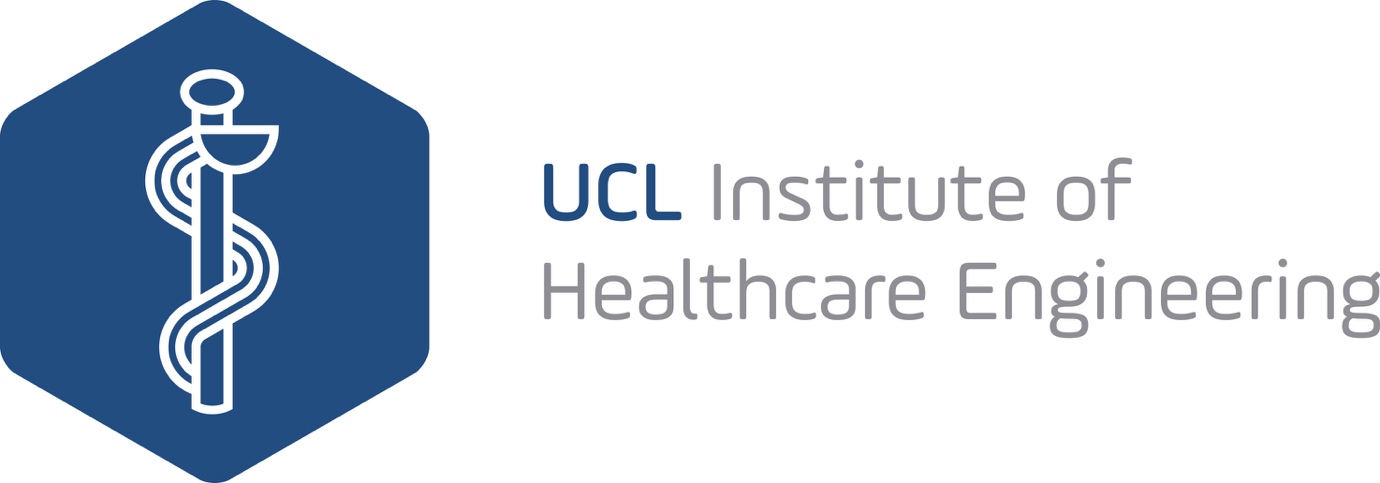 WEISS / IHE Public Engagement Ideas into Practice CallLead Applicant: Department: WEISS / IHEWEISS / IHECo-Applicant (if relevant)Department: Amount Requested (up to £750)Amount Requested (up to £750)£Project TitleProject TitleProject TitlePlease state 2-3 aims of the public engagement project for both you and your public. Please state 2-3 aims of the public engagement project for both you and your public. Please state 2-3 aims of the public engagement project for both you and your public. What public group do you intend to reach with your project? How will you design the project to suit their interests / needs and how will you reach them to ensure participation? (Max 200 words)What public group do you intend to reach with your project? How will you design the project to suit their interests / needs and how will you reach them to ensure participation? (Max 200 words)What public group do you intend to reach with your project? How will you design the project to suit their interests / needs and how will you reach them to ensure participation? (Max 200 words)What will your proposed public engagement project look like? Please provide a short summary of how the activities will be developed, what they will look like in practice and how they relate to your research. (Max 500 words)What will your proposed public engagement project look like? Please provide a short summary of how the activities will be developed, what they will look like in practice and how they relate to your research. (Max 500 words)What will your proposed public engagement project look like? Please provide a short summary of how the activities will be developed, what they will look like in practice and how they relate to your research. (Max 500 words)Breakdown of the costingBreakdown of the costingBreakdown of the costingPlease give an indication of the timescales for your project and evaluation methodsPlease give an indication of the timescales for your project and evaluation methodsPlease give an indication of the timescales for your project and evaluation methods